California State Chapter of NEW: PATHS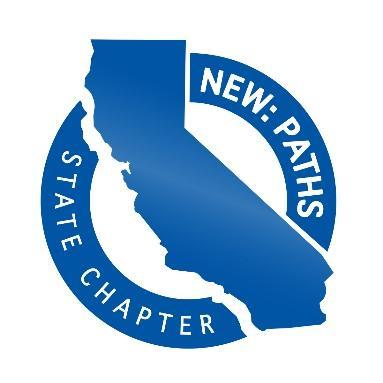 BUSINESS MEETINGJuniper Hotel Cupertino 10050 S. De Anza Blvd Cupertino, CAOctober 16, 2020MINUTESQuarterly Business Meeting - Cupertino, CAOpening:Meeting called to order at 1:00 p.m.; meeting suspended by board President Michael until 1:45 p.m. Meeting reconvened at 1:48 p.m.Roll call taken by Secretary: TeneishaBoard Members Present: Michael Callegri (President), Tomeka Runner (Vice President), Gwen Gregg (Treasurer), Teneisha Runner (Secretary), Shahid Mohammed (Mo), Andres Rosario, Laura Hardt, Joyce Ann Kasilag, Marcos Villanueva, Ana Carlson, Laure Wilson, Angela Radford, Robin Jones, Silvia Acevedo, James Juanitas, and Sophia HicksPresident Callegri welcomed those in attendance and each board member gave a brief catch up about how things have been with them since the last meeting. Total amount of years among members in Human Services is 257 yearsMinutes:Minutes from October 2019 and July 2020 were reviewed, and corrections noted. Teneisha Runner will make corrections and give to the Website committee to upload. Motion made by Mo to accept the minutes with the noted corrections; seconded by Tomeka. Motion carried by all in attendance.Audit Committee: Michael reminded the committee that they will need to get together tonight in order to review our treasury.Hotel Tour: Board members in attendance took a tour of the Juniper Hotel Cupertino for consideration of a possible future conference.Break 3:00PM-3:15PMTreasurer’s Report:A copy of the 2020-2021 Operating Budget was handed out to all members and reviewed, and changes noted. A copy of the Operating Budget will be loaded to the Website.Correspondence: President Callegri stated that there is none at this time. New Business:Ana Carlson is now a member of the National board, so therefore has no voting rights on the State Board (per the by-laws). A new individual must be selected for the executive board.Floor opened for nomination for the executive board:Ana has nominated Marcos; nomination accepted -2Teneisha has nominated Silvia; nomination accepted -6Mo has nominated Robin; nomination accepted -4Gwen made a motion to close the nominations for executive board, seconded by Ana; accepted by all in attendance. Since there is only one open slot a private vote was held.New executive board member is now Silvia who will start taking responsibilities effective immediately.Parliamentarian/Historian: Previously it was Phil Fincher, however due to him resigning from the board, this position must be filled.Floor opened for nominations for Parliamentarian/Historian:Ana has nominated James; nominations acceptedTeneisha made a motion to close the nominations for Parliamentarian/Historian; seconded by Robin; accepted by all in attendance.Storage Unit: President Callegri has brought back up the topic of selecting a storage unit to hold all the board’s equipment/information in one central location instead of having board members keep items at their homes. Location idea was brought up for site of Stockton that is easily accessible for all members if several individuals need to pick up items. October 30th is the deadline to provide prices so that the board can vote and get started.January/April 2021 Board Meeting Locations:January: Sonestra Irvine 17941 Von Karman Ave Irvine, CA 01/15/21-01/17/21April: Doubletree Sacramento 2001 Point West Way, Sacramento CA 04/16/21-04/18/21Birthday Celebrations for 2021:Birthday celebration coordinator: AnaAna will think of a few ideas and present it to the board at the next board meeting to celebrate board member birthday.Proposals for Board Meeting Locations:07/2021: Proposals need to be investigated for a meeting place for anyplace in California. Due to the cancellation of the 2021 conference.Mo brought up an idea of possible renting an Air BnB to help save money allowing some board members to use the rented home while the rest of the board members stay at a nearby hotel to help cut down on costs since there will be no 2021 conference. Mo expressed for new members to ask questions and information was given during the meeting about how to request a budget when looking for meeting/conference sites.The following will look for proposals; deadline to provide proposal information to board to review November 30th:Mo- Southern San Francisco Area/MantecaSophia- BakersfieldLaure- San SimeonTeneisha- Contra Costa (reach out to new chapter)A conference call will be held to decide the July board meeting location before the January board meeting to make sure the location is secured (tentative dates 12/7-12/11).Events for 2021 & Training for the Board:Training for the Board: Gwen contacted UC Davis and found an individual who lives in Southern California that could provide us training. Tiffany Salcido (Customer Service Community Collaboration and Marketing) could provide training to the board, cost unknown at this time.Jackie De La Cruz has a Virtual training on self-care (Calmness and Balance from Within), cost: 3 hr session $600 but is willing to work with the board.Teneisha brought up the idea to use the Health Net workout video from Andy for our wellness. Gwen added on to possibly think about sharing that video with other NEW members as well to make sure that others are keeping themselves healthy as well, especially during this pandemic. Laurie inquired with The impact factory about a possibly virtual meeting regarding how to run a Non-Profit. Laurie is still looking into information and will inform the board of any costs.Angela will follow up with Rene Haga as a trainer for the board for 2021.Training for the board will be tabled until 10/17/2020.Events for 2021 for members: Teneisha brought up the idea for the board to put together a virtual video for other members to see on the website to give an inside look on what the board does and a more personal interactive for each board member.  Mo and Ana will take the lead on thisMo brought up the reminder to use all platforms to keep members engaged, especially during this pandemic to let members know we are still here and care.Laure would like to provide the information from The Impact Foundry for all members as well to learn about nonprofits.Mo and Gwen will be reaching out to DCSS, DHS, and other government agencies to see if PowerPoints or other information can be given to us to place on the website to provide to members. Mike inquired to see if maybe the agencies could possibly put a small video together to have things more interactive.Scavenger Hunt of the website to get members interactive on the site and to get them to see all the information available to them. Robin will work on a fill in the blank sheet.Mo brought up the information about possibly bringing up giving a proclamation or a video to place on the website to thank Human Services professionals. Mo, Laurie and Teneisha will look into this.Sophia brought up the idea of people submitting a video or some type of submission of what they like about NEW or our conferences. Sophia will head this. 2023 Conference location topics will be discussed 10.17.20.Meeting adjourned at 5:08 p.m.California State Chapter of NEW: PATHSBUSINESS MEETINGJuniper Hotel Cupertino 10050 S. De Anza Blvd Cupertino, CAOctober 17, 2020MINUTESQuarterly Business Meeting - Cupertino, CAMeeting called to order at 8:30 am by President Callegri; meeting suspended until 8:40am.Opening:Meeting called to order at 8:30 a.m.; meeting suspended by board President Michael until 8:40 a.m. Meeting reconvened at 8:40 a.m.Roll call taken by Secretary: TeneishaBoard Members Present: Michael Callegri (President), Tomeka Runner (Vice President), Gwen Gregg (Treasurer), Teneisha Runner (Secretary), Shahid Mohammed (Mo), Andres Rosario, Laura Hardt, Joyce Ann Kasilag, Marcos Villanueva, Ana Carlson, Laure Wilson, Angela Radford, Robin Jones, Silvia Acevedo, James Juanitas, and Sophia HicksMichael reaffirmed Robert’s rules of order and that rules will be implemented during the business meetings from here on out to make sure that all action items on the Agenda are addressed.2020 Professional Development for the board:Angela has contacted the training for a potential training for the board in 01/2020, and the trainer will be getting back to her later this morning to give information to the board. Robin: San Joaquin County has a program “Perks for Work” has over 2000 videos of trainings that the board could possibly utilize for the 01/2020 board meeting for free as Robin is a current member.  Gwen also included that this may be something for professional development that we can offer our members in the future as well.Idea brought up to have the board look into how to run a 501 c and how to use being a 501 c to our advantage to look for resources in the different Counties to be beneficial to us. Further exploration to provider information obtained on the website for other local chapters as well so that they understand how to run their local chapter as well. Laure brought up how there is information about this on “The Impact Foundry”.Consensus Topic for 01/2021 Meeting: Learn more about how to conduct ourselves as a 501c and learn how to reach out for resources to use while being a 501c.Gwen will reach out to UC Davis to see if there is any information available regarding this topic. Angela will talk to her trainer contact to see if she has any information to present on the topic agreed upon.President Callegri has given a deadline to obtain possibly trainer(ings) for the 01/2021 for the board to review and decide on by 11/06/2020. Training likely to be held on 01/16/2021 for no more than 4 hours. A conference call will be held (tentatively) on 01/10/2021 at 6PM.Standing Committee Chair Progress Updates:Make sure that each committee is completing the work discussed at the previous meeting, updates will start being a part of the reports. President Callegri will start following up with the committee chairs in between board meetings to see how the process for the committee is going and to make sure work is being done.Chairs:Website- GwenFundraising- AnaBy-laws- SilviaMembership- TomekaLegislative- TeneishaPublicity- AndresProfessional Development- SophiaFinance- MoCommittee Meeting 9:45 a.m – 10:30 a.mWebsiteFundraisingBy-lawsMembershipCommittee Meeting 10:35 a.m – 11:15 a.mLegislativePublicityProfessional DevelopmentFinanceNEW Committee- Quarterly GoalsGwen and Mo reported out that the board is not always following up with information discussed at the board meetings, and people sometimes forget what is needed to be accomplished with standing and conference committees. There has been quarterly committees’ setup that will take on a goal the board has agreed on, work on it and present full information at the next board meeting (January 2021) and complete the goal to help expand the Board’s horizons.Tomeka, Joyce, Mo (Lead)- ATeneisha, Silvia, Robin (Lead), Laure - CAna (Lead), James, Laura H. – EGwen, Endy, Angela (Lead)-DMichael, Sophia, Macros (Lead) - BCreating a localized storage portal to hold all of NEWs information for all board members can access it (ability to add/remove members).Update past training(s) that can be uploaded to the website or a board member can give during a conferencePackets to be updated / Look at creating a sponsor packet for meetings or other things the board would like to do (i.e lunch/dinner/breaks, etc):SponsorVendorA “Perks for Work” synopsis together to give information about membership/ Engagement/ Appreciation of membersGet a survey together to find out how people are doing, what they are doing now, what they are wanting (possibly contact National).Each committee will need to come up with a goal for the next quarter membership meeting. President will follow up with each lead to put their information on the January Agenda for the board to address.Lunch 12:03PM-1:30PMQuarterly Committee Meetings 1:30pm – 2:00pmDevelop Trainings Breakouts 2:00pm-3:00pmHow To Form a Chapter- Teneisha, Ana, Michael (Lead), Robin, and Silvia1st Timers Orientation- Marcos, Tomeka, Endy (Lead), Joyce, Angela, and JamesModerators- Mo, Gwen (Lead), Sophia, Laure W, Laura H.Break 3:00PM-3:30PMTraining Breakout Updates information:Moderators- Separate PowerPoint is being created with greater detail separate from the 1st timers’ orientations.How to Form a Chapter- Past PowerPoint is currently being reviewed, updated, condensed, and examples included for easy understanding (to be uploaded on the website).1st Timers Orientation- Current PDF format is being updated to a PowerPoint format with current information and updated*For PowerPoints please add any speaker notes if necessary, to allow any board member to give information*Quarterly News Blast Scavenger Hunt: Will be tabled until Website has been updated; a general outline will be started in the meantime by Robin.Next news blast will be sent out via email next month and will include the following information:Phil’s Retirement- get a video, or something from him talking about (Michael) his time on the board.Introduction of New board members (counties, years of experience in human services) – group picture to be taken today (Ana)Social Media/website- stay turned for updates from your board in lieu of your 2021 conference. We are still hard at work and looking for information to share with you. (Blurb)Date for completion and sending out of News Blast is 11/20/2020.Audit Committee will be completed tomorrow morning at 7:30 a.m. and information reported out to the board.Other Information:The Vendor Packet link online is not available; soft copy needs to be found for updatingMeeting adjourned at 4:33 p.m.California State Chapter of NEW: PATHSBUSINESS MEETINGJuniper Hotel Cupertino 10050 S. De Anza Blvd Cupertino, CAOctober 18, 2020MINUTESQuarterly Business Meeting - Cupertino, CAOpening:Meeting called to order at 8:32 a.m.; meeting suspended by board President Michael Roll call taken by Secretary: TeneishaBoard Members Present: Michael Callegri (President), Tomeka Runner (Vice President), Gwen Gregg (Treasurer), Teneisha Runner (Secretary), Shahid Mohammed (Mo), Andres Rosario, Laura Hardt, Joyce Ann Kasilag, Marcos Villanueva, Laure Wilson, Ana Carlson, Angela Radford, Robin Jones, Silva Acevedo, James Juanitas, and Sophia HicksAudit Report: Audit committee completed report this morning and found 2 discrepancies: 11/15/2019 Amazon $2.1501/21/20 bought gift basket for Dan WItherall - no receipt found for $54.26 but expense reported. Gwen will obtain verificationDiscuss/Assemble Conference Committee Binders:Conference Committees:Site: Ana Carlson (Chair) and Angela Radford – Binder createdProgram: Gwen Gregg (Chair) and Robin Jones – Binder createdFirst Timers/Moderators: Marcos Villanueva (Chair) and Teneisha RunnerRegistration Team: Silvia Acevedo (Chair), Tomeka Runner, Gwen Gregg, and Joyce Kasilag- Binder createdConference Bags: All board membersOn Time Prizes: All board members- 4 items per member (1 of 4 being a gift card)Evaluations: Teneisha Runner(Chair) and Laura HardtSponsors/Vendors: Sophia Hicks (Chair), James Juanitas, Laure Wilson, and Laura HardtWebsite: Andres Rosario (Chair), Joyce Kasilag, and all committeesNetworking Game: Angela Radford and Robin JonesEquipment/AV: Endy Rosario, James Juanitas, and Silvia AcevedoPhotographers: Ana CarlsonSEP Funds: Michael CallegriSignage: Tomeka Runner, Sophia Hicks, and Laure WilsonPresident’s Reception: Ana Carlson, Robin Jones, Sophia Hicks, Laure Wilson, and Laura HardtThursday Night Event (if held): Tomeka Runner (chair), Gwen Gregg, Joyce Kasilag, Angela RadfordEligibility Expert Game: Marcos Villanueva (if needed) and Sylvia AcevedoConference Committee Breakout 8:35a.m. - 9:15 a.m.Standing Committee Reports Given: Website- Binder (Gwen)Fundraising- Binder (Ana)By-laws- Binder (Sylvia)Membership- Binder (Tomeka)Legislative- Binder (Teneisha)Publicity- Binder (Endy)Professional Development- Binder (Robin)Finance- Binder (Mo)Committee reports turned in to Gwen that will be typed up and put on the website before the January board meeting.2021 Meeting Dates and LocationsMeeting adjourned at 10:16 a.m.January 15-17, 2021Sonesta Irvine17941 Von Karman AveIrvine, CA 92416April 16-18, 2021Doubletree Sacramento2001 Point West WaySacramento, CA July 16-18, 2021TBDBoard To Do ListBoard To Do ListBoard To Do ListBoard To Do ListNameSubjectDue DateCompletedRobinLook for Storage Unit- Stockton/Manteca10/30 (provide prices-locations for board members to review)Mo-Bay AreaLauri- San SimeonTeneisha- Contra CostaProvide proposal for 07/2021 board meeting location11/30 MichaelSetup conference call to review proposal for 07/2021 board meetingSometime between 12/7-12/11AngelaObtain information regarding training for how to run/resource for a 501c to present to board 11/06- turn in to MichaelGwenObtain information regarding training for how to run/resource for a 501c to present to board 11/06- turn in to MichaelLaurieObtain information regarding training for how to run/resource for a 501c to present to board 11/06- turn in to MichaelMichaelSetup conference call to discuss 501 c information with board members11/10 @ 6PM1. Website- Gwen2. Fundraising- Ana3. By-laws- Silvia4. Membership- Tomeka5. Legislative- Teneisha6. Publicity- Andres7. Professional 8. Development- Sophia9. Finance- MoCommittee Chairs to give progress updates regarding goals completed from Committee report01/161.1. Website- Gwen2. Fundraising- Ana3. By-laws- Silvia4. Membership- Tomeka5. Legislative- Teneisha6. Publicity- Andres7. Professional 8. Development- Sophia9. Finance- MoCommittee Chairs to give progress updates regarding goals completed from Committee report01/162.1. Website- Gwen2. Fundraising- Ana3. By-laws- Silvia4. Membership- Tomeka5. Legislative- Teneisha6. Publicity- Andres7. Professional 8. Development- Sophia9. Finance- MoCommittee Chairs to give progress updates regarding goals completed from Committee report01/163.1. Website- Gwen2. Fundraising- Ana3. By-laws- Silvia4. Membership- Tomeka5. Legislative- Teneisha6. Publicity- Andres7. Professional 8. Development- Sophia9. Finance- MoCommittee Chairs to give progress updates regarding goals completed from Committee report01/164.1. Website- Gwen2. Fundraising- Ana3. By-laws- Silvia4. Membership- Tomeka5. Legislative- Teneisha6. Publicity- Andres7. Professional 8. Development- Sophia9. Finance- MoCommittee Chairs to give progress updates regarding goals completed from Committee report01/165.1. Website- Gwen2. Fundraising- Ana3. By-laws- Silvia4. Membership- Tomeka5. Legislative- Teneisha6. Publicity- Andres7. Professional 8. Development- Sophia9. Finance- MoCommittee Chairs to give progress updates regarding goals completed from Committee report01/166.1. Website- Gwen2. Fundraising- Ana3. By-laws- Silvia4. Membership- Tomeka5. Legislative- Teneisha6. Publicity- Andres7. Professional 8. Development- Sophia9. Finance- MoCommittee Chairs to give progress updates regarding goals completed from Committee report01/167.1. Website- Gwen2. Fundraising- Ana3. By-laws- Silvia4. Membership- Tomeka5. Legislative- Teneisha6. Publicity- Andres7. Professional 8. Development- Sophia9. Finance- MoCommittee Chairs to give progress updates regarding goals completed from Committee report01/168.1. Website- Gwen2. Fundraising- Ana3. By-laws- Silvia4. Membership- Tomeka5. Legislative- Teneisha6. Publicity- Andres7. Professional 8. Development- Sophia9. Finance- MoCommittee Chairs to give progress updates regarding goals completed from Committee report01/169.Tomeka, Joyce, Mo (Lead)- ATeneisha, Silvia, Robin (Lead), Laure – CAna (Lead), James, Laura H. – EGwen, Endy, Angela (Lead)-DMichael, Sophia, Macros (Lead) - BQuarterly Committee Chair progress updateProgress Completion Report DueMichael will contact chairs sometime between 11/2020-12/202001/2021 Board meetingHow To Form a Chapter- Teneisha, Ana, Michael (Lead), Robin, and Silvia1st Timers Orientation- Marcos, Tomeka, Endy (Lead), Joyce, Angela, and JamesModerators- Mo, Gwen (Lead), Sophia, Lauri W, Laura H.Provide completed training at board meeting (complete with notes as a practice run- be prepared for feedback to update training at board meeting)*if possible, send training to board members once completed for review prior to meeting*01/16/2021MichaelObtain information about Phil regarding his experience on the board and any information he’d like to share (paragraph format)11/20/202011/20/2020GwenPut together blurb regarding members looking for information in lieu of 2021 conference on our website and social media platforms11/20/202011/20/2020AnaWelcome/Information about new board members blurb for the News Blast (Board Members Corner)11/20/202011/20/2020WebsiteObtain information from Michael, Gwen, Ana above and email out News blast11/20/202011/20/2020RobinStart outline of scavenger huntNo due date- pending update of websiteGwenSend sponsorship packet to Quarterly Committee10/31/2020Board MembersComplete necessary items for Committees- reference your committee reportsReference your due dates on the committee reports.GwenType up Committee reports and upload to websiteBefore 01/2021 board meetingMichaelReach out to National to see if newly created chapters from 2020 conference have been acceptedCheck on the status from Alameda chapterBefore 01/2021 board meetingMichaelStanding committee annual reports due to Michael (reference example in your binder)11/15/2020GwenSend soft copy of Committee Annual Report to Standing committee chairs10/31/2020